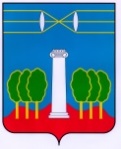 СОВЕТ ДЕПУТАТОВГОРОДСКОГО ОКРУГА КРАСНОГОРСКМОСКОВСКОЙ ОБЛАСТИР Е Ш Е Н И Еот 26.01.2023 №853/65О награждении Благодарственным письмом директора МКУ «ЦОД» Борисова И.Н.За добросовестный труд, сотрудничество и профессиональную помощь в вопросе обеспечения деятельности Совета депутатов и в связи с 55-летним юбилеем, Совет депутатов РЕШИЛ:Наградить Благодарственным письмом Совета депутатов городского округа Красногорск с вручением памятного сувенира директора МКУ «Центр обеспечения деятельности органов местного самоуправления городского округа Красногорск» Борисова Игоря Николаевича.ПредседательСовета депутатов                                       				               С.В. ТрифоновРазослать: в дело, МКУ «ЦОД»